Summary of Legislation: Proposed Intro. 135-A would change the existing reporting requirements for the Fire Department of the City of New York (FDNY) with respect to response times to medical and fire emergencies. Proposed Intro. 135-A would require the FDNY to report average response times to medical emergencies by ambulance or fire units, in total and disaggregated by segment; percentage of response time to Advanced Life Support medical emergencies by Advanced Life Support ambulances, in total and by segment; and the percentage of response time to structural and non-structural fires by fire units. In addition, citywide response times that are already required to be reported and disaggregated by borough will now also be reported and disaggregated by community district, and fire division. Effective Date: This local law would take effect 30 days after it becomes law. Fiscal Year in Which Full Fiscal Impact Anticipated: Fiscal 2018Fiscal Impact Statement:Impact on Revenues: It is anticipated that there would be no impact on revenues as a result of this legislation.Impact on Expenditures:  It is anticipated that there would be no impact on expenditures as a result of this legislation because existing resources would be used to implement the legislation. The FDNY already collects the information that Proposed Intro. 135-A would require it to report.  Source of Funds To Cover Estimated Costs: N/ASource of Information: 	New York City Council Finance Division  				Fire Department of New York Estimate Prepared by: 	Jin Lee, Legislative Financial Analyst 				Estimate Reviewed by: 	Regina Poreda Ryan, Deputy Director				Eisha Wright, Unit Head				Rebecca Chasan, Counsel 				Legislative History: This legislation was introduced to the Council on March 12, 2014 as Intro. No. 135 and referred to the Committee on Fire and Criminal Justice Services. A hearing was held by the Committee on Fire and Criminal Justice Services on February 23, 2016 and the bill was laid over. The legislation was subsequently amended and the amended version, Proposed Intro. No. 135-A, will be voted on by the Committee on Fire and Criminal Justice Services at a hearing on August 8, 2017. Upon successful vote by the Committee, Proposed Intro. No. 135-A will be submitted to the full Council for a vote on August 9, 2017.Date Prepared: August 4, 2017  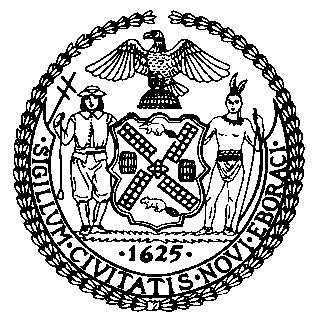 The Council of the City of New YorkFinance DivisionLatonia Mckinney, DirectorFiscal Impact StatementProposed Intro. No:  135-ACommittee:  Fire and Criminal Justice ServicesTitle: A Local Law to amend the administrative code of the city of New York, in relation to reporting response times for firefighting units and ambulances to medical emergencies  Sponsors: Council Members Crowley, Chin, Koo, Lancman, Palma, Rose, Mendez, Koslowitz and Rosenthal Effective FY18FY Succeeding Effective FY19Full Fiscal Impact FY19Revenues$0$0$0Expenditures$0$0$0Net$0$0$0